  					FICHA DE INSCRIPCION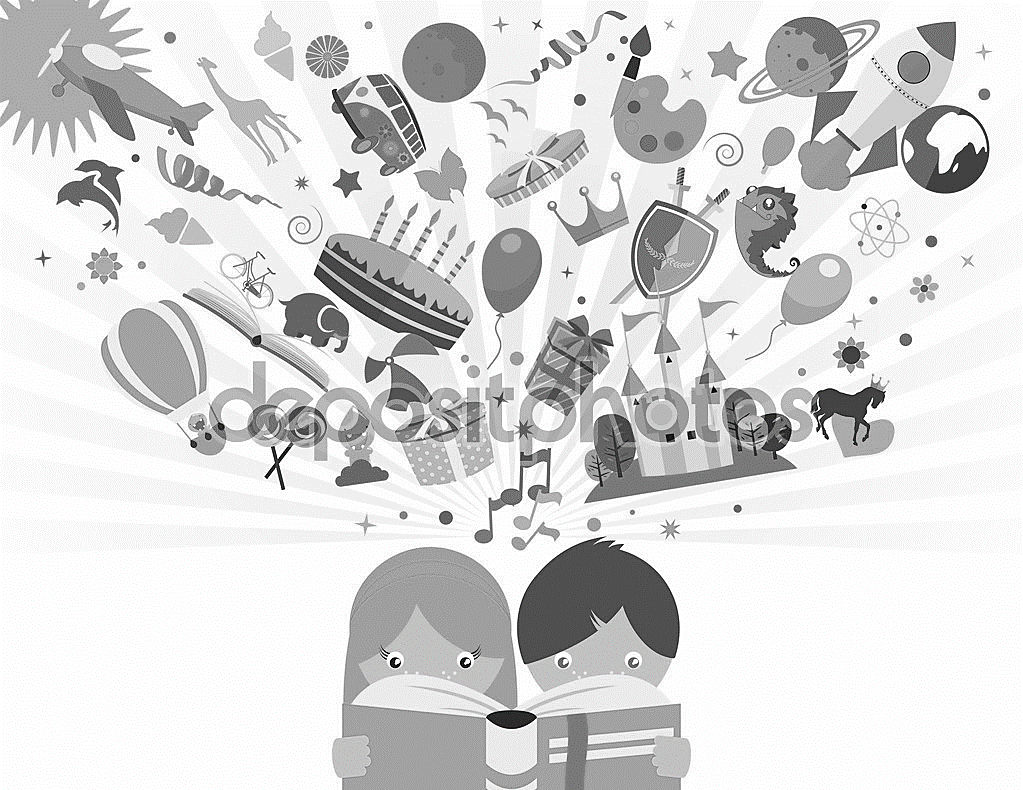 APELLIDOS Y NOMBRES: __________________________________________________________________FECHA DE NACIMIENTO: _________________________________    EDAD:   _______________________CENTRO EDUCATIVO: ___________________________________    GRADO: _______________________TELÉFONO: ___________________________________ D.N.I. DEL NIÑO(A) ________________________DIRECCIÓN: ____________________________________________________________________________NOMBRE DEL PADRE: ____________________________________________________________________TELÉFONOS / E-MAIL: ____________________________________________________________________NOMBRE DE LA MADRE: _________________________________________________________________TELÉFONOS / E-MAIL: ____________________________________________________________________¿Su niño (a) tiene algún diagnóstico previo?, ¿Cuál fue el diagnóstico y en qué fecha se lo dieron?: ________________________________________________________________________________________¿Cuáles son las razones por las que desea que su niño participe en este taller? ________________________________________________________________________________________________________________________________________________________________________________FIRMA _________________________________                               D.N.I. ___________________________DPTO. DE TRATAMIENTOTALLER “Mejorando mis habilidades para pensar” PARTICIPANTE: _________________________________________________________________________D.N.I. No.	_________________________________________________________________________ESPECIALISTAS:                          VIOLETA MONTES / MÓNICA RAMÍREZBOLETA            FACTURA           A: _________________________________________________________			          R.U.C. _____________________________________________________